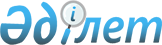 Об организации общественных работ на 2016 год
					
			Утративший силу
			
			
		
					Постановление акимата Денисовского района Костанайской области от 7 декабря 2015 года № 238. Зарегистрировано Департаментом юстиции Костанайской области 29 декабря 2015 года № 6093. Утратило силу постановлением акимата Денисовского района Костанайской области от 16 марта 2016 года № 76      Сноска. Утратило силу постановлением акимата Денисовского района Костанайской области от 16.03.2016 № 76 (вводится в действие со дня подписания).

      В соответствии с подпунктом 5) статьи 7, пунктами 1, 5 статьи 20 Закона Республики Казахстан от 23 января 2001 года "О занятости населения", акимат Денисовского района ПОСТАНОВЛЯЕТ:

      1. Утвердить прилагаемый перечень организаций, виды, объемы и конкретные условия общественных работ на 2016 год по Денисовскому району.

      2. Утвердить размер оплаты труда безработных, участвующих в общественных работах, в размере полутора минимальной месячной заработной платы, установленной на 2016 год, за счет средств районного бюджета.

      3. Определить, что:

      1) социальные отчисления в Государственный фонд социального страхования, социальный налог при организации общественных работ возмещаются из районного бюджета и перечисляются на расчетные счета работодателей;

      2) расходы на оплату комиссионного вознаграждения за услуги банков второго уровня по зачислению и выплате заработной платы в размерах, установленных договором на выполнение общественных работ, возмещаются из районного бюджета на расчетные счета работодателей.

      4. Организацию общественных работ производить на условиях, указанных в договоре на выполнение общественных работ, заключенном в соответствии с действующим законодательством, между государственным учреждением "Отдел занятости и социальных программ Денисовского района" и организациями, определенными в перечне.

      5. Признать утратившим силу постановление акимата от 11 июня 2015 года № 113 "Об организации общественных работ на 2015 год" (зарегистрировано в Реестре государственной регистрации нормативных правовых актов под № 5725, опубликовано от 16 июля 2015 года в газете "Наше время").

      6. Контроль за исполнением настоящего постановления возложить на заместителя акима Денисовского района по социальным вопросам.

      7. Настоящее постановление вводится в действие по истечении десяти календарных дней после дня его первого официального опубликования.



      СОГЛАСОВАНО

      Прокурор Денисовского района

      __________________ А. Бултаев

 Перечень организаций, виды, объемы и
конкретные условия общественных работ
на 2016 год по Денисовскому району
					© 2012. РГП на ПХВ «Институт законодательства и правовой информации Республики Казахстан» Министерства юстиции Республики Казахстан
				
      Аким
Денисовского района

Е. Жаманов
Утвержден
постановлением акимата
от 7 декабря 2015 года № 238№

Наименование организаций

Виды работ

Объемы общественных работ (часы)

Конкретные условия общественных работ

1

Государственное коммунальное предприятие "Дидар" "Отдела жилищно-коммунального хозяйства, пассажирского транспорта и автомобильных дорог Денисовского района и акимата Денисовского района"

Помощь в уборке и благоустройстве территории села Перелески, которые не требуют предварительной профессиональной подготовки работника

1344

Продолжительность рабочего времени одного участника общественных работ – не более 40 часов в неделю, учитывая ограничения, предусмотренные трудовым законодательством Республики Казахстан, с двумя выходными днями, обеденным перерывом не менее одного часа.

1

Государственное коммунальное предприятие "Дидар" "Отдела жилищно-коммунального хозяйства, пассажирского транспорта и автомобильных дорог Денисовского района и акимата Денисовского района"

Помощь в уборке и благоустройстве территории села Антоновка, которые не требуют предварительной профессиональной подготовки работника

2688

Продолжительность рабочего времени одного участника общественных работ – не более 40 часов в неделю, учитывая ограничения, предусмотренные трудовым законодательством Республики Казахстан, с двумя выходными днями, обеденным перерывом не менее одного часа.

1

Государственное коммунальное предприятие "Дидар" "Отдела жилищно-коммунального хозяйства, пассажирского транспорта и автомобильных дорог Денисовского района и акимата Денисовского района"

Помощь в уборке и благоустройстве территории села Свердловка, которые не требуют предварительной профессиональной подготовки работника

1344

Продолжительность рабочего времени одного участника общественных работ – не более 40 часов в неделю, учитывая ограничения, предусмотренные трудовым законодательством Республики Казахстан, с двумя выходными днями, обеденным перерывом не менее одного часа.

1

Государственное коммунальное предприятие "Дидар" "Отдела жилищно-коммунального хозяйства, пассажирского транспорта и автомобильных дорог Денисовского района и акимата Денисовского района"

Помощь в уборке и благоустройстве территории села Приреченка, которые не требуют предварительной профессиональной подготовки работника

1344

Продолжительность рабочего времени одного участника общественных работ – не более 40 часов в неделю, учитывая ограничения, предусмотренные трудовым законодательством Республики Казахстан, с двумя выходными днями, обеденным перерывом не менее одного часа.

1

Государственное коммунальное предприятие "Дидар" "Отдела жилищно-коммунального хозяйства, пассажирского транспорта и автомобильных дорог Денисовского района и акимата Денисовского района"

Помощь в уборке и благоустройстве территории села Крымское, которые не требуют предварительной профессиональной подготовки работника

1344

Продолжительность рабочего времени одного участника общественных работ – не более 40 часов в неделю, учитывая ограничения, предусмотренные трудовым законодательством Республики Казахстан, с двумя выходными днями, обеденным перерывом не менее одного часа.

1

Государственное коммунальное предприятие "Дидар" "Отдела жилищно-коммунального хозяйства, пассажирского транспорта и автомобильных дорог Денисовского района и акимата Денисовского района"

Помощь в уборке и благоустройстве территории села Фрунзенское, которые не требуют предварительной профессиональной подготовки работника

2688

Продолжительность рабочего времени одного участника общественных работ – не более 40 часов в неделю, учитывая ограничения, предусмотренные трудовым законодательством Республики Казахстан, с двумя выходными днями, обеденным перерывом не менее одного часа.

1

Государственное коммунальное предприятие "Дидар" "Отдела жилищно-коммунального хозяйства, пассажирского транспорта и автомобильных дорог Денисовского района и акимата Денисовского района"

Помощь в уборке и благоустройстве территории села Некрасовка, которые не требуют предварительной профессиональной подготовки работника

1344

Продолжительность рабочего времени одного участника общественных работ – не более 40 часов в неделю, учитывая ограничения, предусмотренные трудовым законодательством Республики Казахстан, с двумя выходными днями, обеденным перерывом не менее одного часа.

1

Государственное коммунальное предприятие "Дидар" "Отдела жилищно-коммунального хозяйства, пассажирского транспорта и автомобильных дорог Денисовского района и акимата Денисовского района"

Помощь в уборке и благоустройстве территории села Зааятское, которые не требуют предварительной профессиональной подготовки работника

992

Продолжительность рабочего времени одного участника общественных работ – не более 40 часов в неделю, учитывая ограничения, предусмотренные трудовым законодательством Республики Казахстан, с двумя выходными днями, обеденным перерывом не менее одного часа.

1

Государственное коммунальное предприятие "Дидар" "Отдела жилищно-коммунального хозяйства, пассажирского транспорта и автомобильных дорог Денисовского района и акимата Денисовского района"

Помощь в уборке и благоустройстве территории села Аршалы, которые не требуют предварительной профессиональной подготовки работника

992

Продолжительность рабочего времени одного участника общественных работ – не более 40 часов в неделю, учитывая ограничения, предусмотренные трудовым законодательством Республики Казахстан, с двумя выходными днями, обеденным перерывом не менее одного часа.

1

Государственное коммунальное предприятие "Дидар" "Отдела жилищно-коммунального хозяйства, пассажирского транспорта и автомобильных дорог Денисовского района и акимата Денисовского района"

Помощь в уборке и благоустройстве территории села Аятское, которые не требуют предварительной профессиональной подготовки работника

1344

Продолжительность рабочего времени одного участника общественных работ – не более 40 часов в неделю, учитывая ограничения, предусмотренные трудовым законодательством Республики Казахстан, с двумя выходными днями, обеденным перерывом не менее одного часа.

1

Государственное коммунальное предприятие "Дидар" "Отдела жилищно-коммунального хозяйства, пассажирского транспорта и автомобильных дорог Денисовского района и акимата Денисовского района"

Помощь в уборке и благоустройстве территории села Комаровка, которые не требуют предварительной профессиональной подготовки работника

1488

Продолжительность рабочего времени одного участника общественных работ – не более 40 часов в неделю, учитывая ограничения, предусмотренные трудовым законодательством Республики Казахстан, с двумя выходными днями, обеденным перерывом не менее одного часа.

1

Государственное коммунальное предприятие "Дидар" "Отдела жилищно-коммунального хозяйства, пассажирского транспорта и автомобильных дорог Денисовского района и акимата Денисовского района"

Помощь в уборке и благоустройстве территории села Покровка, которые не требуют предварительной профессиональной подготовки работника

1344

Продолжительность рабочего времени одного участника общественных работ – не более 40 часов в неделю, учитывая ограничения, предусмотренные трудовым законодательством Республики Казахстан, с двумя выходными днями, обеденным перерывом не менее одного часа.

1

Государственное коммунальное предприятие "Дидар" "Отдела жилищно-коммунального хозяйства, пассажирского транспорта и автомобильных дорог Денисовского района и акимата Денисовского района"

Помощь в уборке и благоустройстве территории села Глебовка, которые не требуют предварительной профессиональной подготовки работника

1984

Продолжительность рабочего времени одного участника общественных работ – не более 40 часов в неделю, учитывая ограничения, предусмотренные трудовым законодательством Республики Казахстан, с двумя выходными днями, обеденным перерывом не менее одного часа.

1

Государственное коммунальное предприятие "Дидар" "Отдела жилищно-коммунального хозяйства, пассажирского транспорта и автомобильных дорог Денисовского района и акимата Денисовского района"

Помощь в уборке и благоустройстве территории села Денисовка, которые не требуют предварительной профессиональной подготовки работника.

48400

Продолжительность рабочего времени одного участника общественных работ – не более 40 часов в неделю, учитывая ограничения, предусмотренные трудовым законодательством Республики Казахстан, с двумя выходными днями, обеденным перерывом не менее одного часа.

2

Коммунальное государственное казенное предприятие "Солнечный" отдела образования акимата Денисовского района"

Помощь в уборке и благоустройстве территории, которые не требуют предварительной профессиональной подготовки работника

2016

Продолжительность рабочего времени одного участника общественных работ – не более 40 часов в неделю, учитывая ограничения, предусмотренные трудовым законодательством Республики Казахстан, с двумя выходными днями, обеденным перерывом не менее одного часа

3

Государственное учреждение "Прокуратура Денисовского района"

Ежедневная помощь в проведении работ по обработке документации, не требующая предварительной профессиональной подготовки работника.

Ежедневная помощь в проведении подсобных работ, не требующая предварительной профессиональной подготовки работника

5808

Продолжительность рабочего времени одного участника общественных работ – не более 40 часов в неделю, учитывая ограничения, предусмотренные трудовым законодательством Республики Казахстан, с двумя выходными днями, обеденным перерывом не менее одного часа.

